HONRH (Special Topics/Seminar Course
Completion Form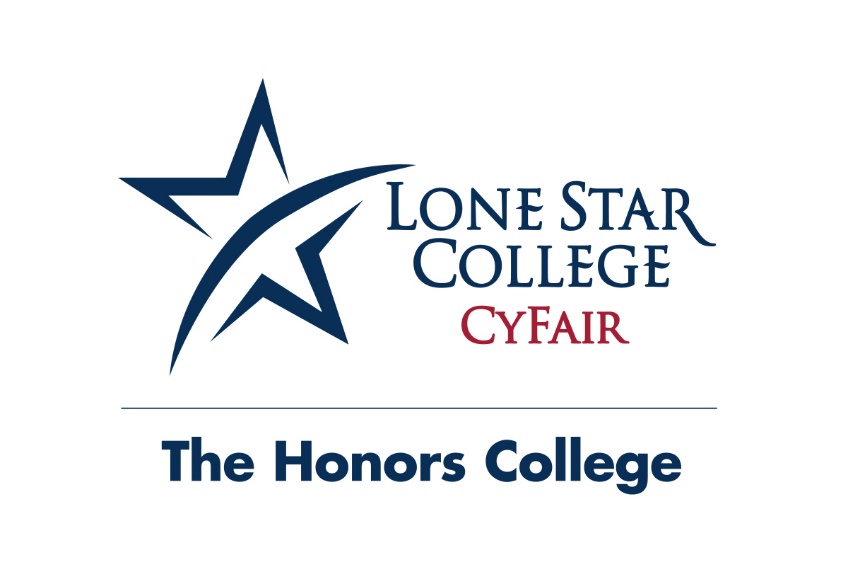 This form is to be completed by the faculty mentor after a student has completed the requirements of the Honors Project in order to receive Honors credit on the student’s LSCS academic transcript. Student Name:  _________________________________________________________________________Student ID: _________________________________________Discipline: _______________________________________________________________________________________________Semester & Year:  _____________________Honors Faculty Comments on Student Honors Project Coursework: The above student has completed the requirements of the Honors project and should receive Honors designation for the course.______ Project satisfactorily completed ___________________________________________________________						Honors Mentor Signature				Date______ Project not completed__________________ _____________________________________________________						Honors Mentor Signature				Date*** Employee ID# _________________________________Please return this form to the CyFair Honors College office in LRNC 143.